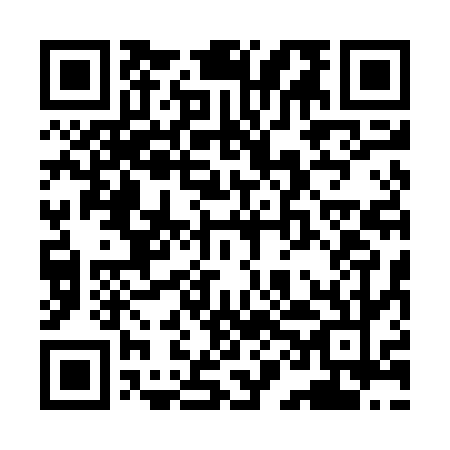 Prayer times for Malanowo Nowe, PolandMon 1 Apr 2024 - Tue 30 Apr 2024High Latitude Method: Angle Based RulePrayer Calculation Method: Muslim World LeagueAsar Calculation Method: HanafiPrayer times provided by https://www.salahtimes.comDateDayFajrSunriseDhuhrAsrMaghribIsha1Mon4:126:1512:465:127:179:132Tue4:096:1312:455:137:199:153Wed4:066:1012:455:157:219:174Thu4:036:0812:455:167:239:205Fri4:006:0612:455:177:249:226Sat3:576:0312:445:197:269:257Sun3:546:0112:445:207:289:278Mon3:515:5912:445:217:309:309Tue3:475:5612:435:227:319:3210Wed3:445:5412:435:247:339:3511Thu3:415:5212:435:257:359:3712Fri3:385:5012:435:267:379:4013Sat3:345:4712:425:277:389:4314Sun3:315:4512:425:287:409:4515Mon3:285:4312:425:307:429:4816Tue3:245:4112:425:317:449:5117Wed3:215:3812:415:327:459:5418Thu3:185:3612:415:337:479:5719Fri3:145:3412:415:347:499:5920Sat3:115:3212:415:357:5110:0221Sun3:075:3012:415:377:5310:0522Mon3:035:2712:405:387:5410:0823Tue3:005:2512:405:397:5610:1124Wed2:565:2312:405:407:5810:1525Thu2:525:2112:405:418:0010:1826Fri2:495:1912:405:428:0110:2127Sat2:455:1712:405:438:0310:2428Sun2:415:1512:395:448:0510:2829Mon2:375:1312:395:458:0710:3130Tue2:335:1112:395:478:0810:34